Publicado en Madrid el 14/01/2014 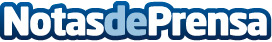 Emprendedores españoles lanzan Falsaria, una plataforma para publicar y difundir escritores novelesEmprendedores españoles han lanzado Falsaria (www.falsaria.com), plataforma de referencia para los escritores noveles en castellano. Falsaria (www.falsaria.com) permite a cualquier autor darse a conocer, divulgar su obra e interactuar con otros creadores. La startup, con sede en Madrid y Buenos Aires, incorpora un nuevo modelo de publicación editorial colaborativo basado en la decisión colectiva sobre los contenidosDatos de contacto:Gesión FalsariaRed Social LiterariaNota de prensa publicada en: https://www.notasdeprensa.es/emprendedores-espanoles-lanzan-falsaria-una-plataforma-para-publicar-y-difundir-a-escritores-noveles-0 Categorias: Literatura Emprendedores E-Commerce http://www.notasdeprensa.es